Leopard’s Expectations at the Student LockersLeopard says…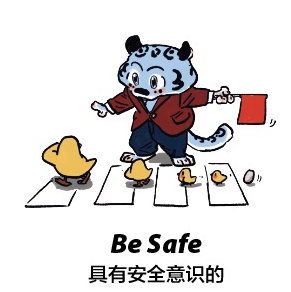 Move to you assigned locker showing gentleness to others.Leopard says…  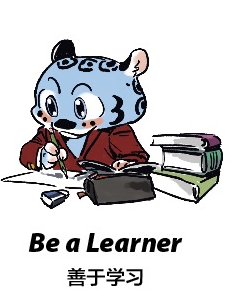 Reflect on the organisation of your things independently and take positive action to improve it. Leopard says…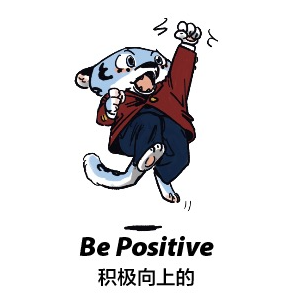 Accept the challenge of placing all of your belongings into the locker and make positive choices to achieve it.Leopard says…                   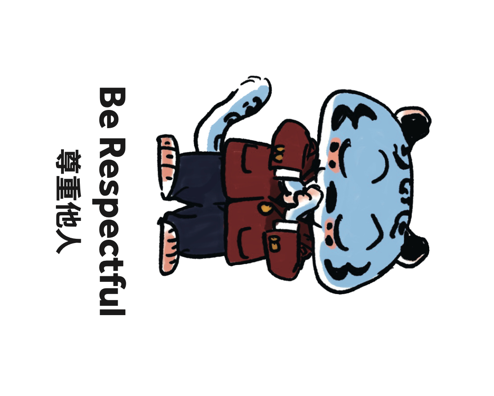 Be flexible and respond to the needs of those around you.Leopard says…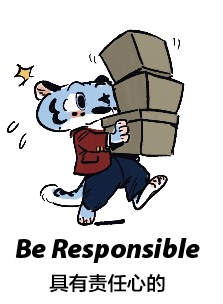 Complete acts of service by supporting others to maintain the student lockers.